TEHNISKĀ SPECIFIKĀCIJA Nr. TS_0401.014 v1Uzlika EPL starpbalstu izolatoram spriegumaktīvajiem darbiem līdz 1 kVAttēlam ir informatīvs raksturs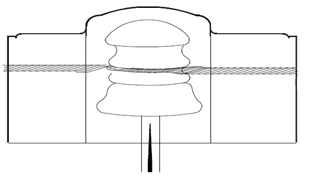 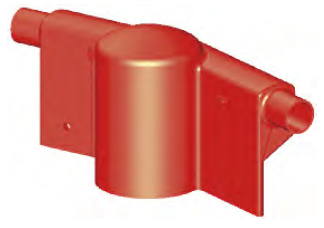 Nr.AprakstsMinimālā tehniskā prasībaPiedāvātā produkta konkrētais tehniskais aprakstsAvots PiezīmesVispārīgā informācijaVispārīgā informācija1.Ražotājs (nosaukums, atrašanās vieta)Norādīt informāciju 2.Nr. 0401.014 Uzlika EPL starpbalstu izolatoram spriegumaktīvajiem darbiem līdz 1 kVNorādīt pilnu preces tipa apzīmējumu3.Parauga piegāde laiks tehniskajai izvērtēšanai (pēc pieprasījuma), darba dienasNorādīt vērtībuStandartsStandarts4.Atbilstība standartam LVS EN 61497:2002+A1 Darbs ar spriegumu - Lokani vadu apvalki no izolējoša materiālaAtbilstDokumentācijaDokumentācija5.Oriģinālā lietošanas instrukcija sekojošās valodāsLV vai EN6.Ir iesniegts materiāla attēls, kurš atbilst sekojošām prasībām: ".jpg" vai “.jpeg” formātā;izšķiršanas spēja ne mazāka par 2Mpix;ir iespēja redzēt  visu materiālu un izlasīt visus uzrakstus uz tā;attēls nav papildināts ar reklāmu.AtbilstTehniskā informācijaTehniskā informācija7.Garums, mm 250 - 4008.Platums, mm160 - 1859.Diametrs, mm140 - 180Prasības materiālamPrasības materiālam10.UV staru izturīgiAtbilst11.Izmantošanai ārpus telpāmAtbilst12.Jānodrošina aizsardzību pret tiešu pieskaršanos zem sprieguma esošām strāvu vadošām daļām.Atbilst13.Spilgtā krāsāAtbilstVides nosacījumiVides nosacījumi14.Minimāla darba temperatūra  ≤ -5ºC15.Maksimāla darba temperatūra≥ +30ºC